Section 1.10 and 1.11Part OneFor each of the following pair of propositional statements, indicate whether you can conclude:pq¬ p¬ qNo conclusion can be madeThere is an error in the pair of propositional statementsPart TwoFor each exercise, decide what conclusion, if any, can be reached from the given hypotheses.  Defend WHY.If the car was involved in the hit-and-run, then the paint would be chipped.  But the paint is not chipped.Either the weather will turn bad or we will leave on time.  If the weather turns bad, then the flight will be cancelled.If the bill was sent today, then you will be paid tomorrow.  You will be paid tomorrow.The grass needs mowing and the trees need trimming.  If the grass needs mowing then we need to rake the leaves.Part ThreeUse a truth table to show that hypothetical syllogism is valid.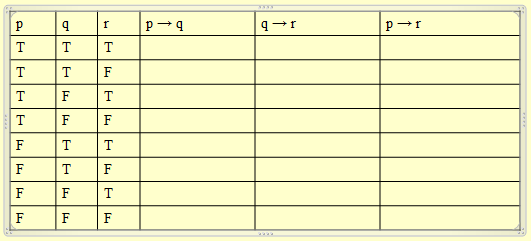 Part FourJustify each step in the following proof sequences:  Prove     A  ( B → C) → ( B → ( A  C) )AB → CBCA  C  Prove     B  [( B C) → ¬ A ]  ( B → C) → ¬ AB( B C) → ¬ A B → C CB C ¬ A  Prove    ¬ A  B  [B  →  (A  C)] → C¬ A BB  →  (A  C)A  C¬ (¬ A)  C(¬ A) → C CSuppose that you know this and …thisWhat new thing can you conclude?1p  qp2p ∨ qp3p  qp4p  q¬ p5p ∨ q¬ p6p  q¬ p7p  qq8p  q¬ q